JAARVERSLAG SECRETARIS V.V. NIEUWERKERK SEIZOEN 2020~2021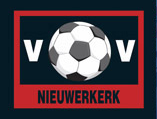 01. ALGEMEEN.Wederom een raar seizoen achter de rug. Het seizoen begon veelbelovend, maar al na een paar wedstrijden ging de boel helemaal op slot. Geen voetbal, geen trainingen de kantine dicht……  Voor de sport een ramp. De eerste verlichting was het weer mogen trainen van de jeugd tot 17 jaar. Echter zonder kleedkamergebruik en ook zonder ouders langs de lijn. Later in het jaar werd de leeftijdsgrens opgetrokken naar 27 jaar en net voor het einde van het seizoen werd alles weer vrijgegeven. Competitie werd niet meer gespeeld. Wel werd er door de KNVB een regionale competitie voor de jeugd georganiseerd en kon het Adriaan de Jongtoernooi ook doorgaan.Door verschillende vormen van subsidies en gelukkig ook het betalen van de contributies en vergoedingsoffers wisten we ons hoofd boven water te houden. Daarnaast bracht de verkoop van de drankvoorraad aan leden en een geslaagde oliebollenactie nog wat geld in het laatje. Het officieel openen van de nieuwe en gerenoveerde velden viel ook in het water. Eén hoogtepuntje was er wel: de officiële naamgeving van het Goos Verkaikpad.Ondanks het coronavirus is het ledenaantal weer iets gestegen en zitten we momenteel op bijna 1900 leden.Ook geen nieuwjaarsreceptie dit jaar, maar wel jubilarissen. Dit jaar waren het Jeffrey Heijmans, Marcel Huisman en Arno van Rijn (40 jaar lid), Dennis Bezemer, Frank Bovens, Dennis de Bruin, Martin de Graaff, Willem-Bas Hess, Jenny Kiontke, Rob van Noord, Marc Olsthoorn en Sjaak Zuidwijk (25 jaar lid). Nog geen “feestje” gehad maar wat in het vat zit verzuurd niet.Stilzitten was er niet bij. Er werd een nieuwe scheidsrechterscommissie opgericht bestaande uit Robin Burgman en Thijs de Jong. Zij willen een steentje gaan bijdragen om het, nog steeds grote tekort aan scheidsrechters aan te pakken.Hert afgelopen jaar hebben we ook afscheid moeten nemen van twee bekende leden. Theo Berndsen en Frans de Groot. Frans was ons oudste lid. Meer dan 80 jaar lid was hij en op zowel sportief en bestuurlijk niveau zijn steentje meer dan bijgedragen. 02. COMMISSIES.Binnen onze vereniging zijn vele commissies actief. Elke commissie heeft haar eigen taken. Binnen onze vereniging zijn, naast het bestuur, de volgende commissies werkzaam: de sponsorcommissie, de technische commissie, de seniorencommissie, de jeugdcommissie, de onderhoudscommissie, de kantinecommissie, de scheidsrechterscommissie, de redactiecommissie, de winkel en de commissie van normen en waarden. De senioren- en jeugdcommissie hebben hun eigen jaarverslag gemaakt.JAARVERSLAG SECRETARIS V.V. NIEUWERKERK SEIZOEN 2020~2021De onderhoudscommissie: Ondanks corona toch heel veel te doen gehad. Naast de reguliere werkzaamheden was er extra werk door ontstane stormschade. Deze belangrijke commissie onder leiding van Goos Verkaik is kan best nog wat extra handen gebruiken. De kantinecommissie ook heel belangrijk binnen de club. Door corona weinig te doen gehad, maar inmiddels de draad weer helemaal opgepakt. Een nieuw kassasysteem, geschonken door de club van 50,   is inmiddels in gebruik genomen. Gedurende het seizoen begaf de motor cvan de grote vriescel het. Een tegenvaller. De motor is inmiddels vervangen.De normen- en waardencommissie heeft wederom tot ieders genoegen een rustig seizoen achter zich liggen. Wel is deze commissie bezig om een protocol op te stellen m.b.t. het gebruik c.q. misbruik op de social media.De sponsor- en redactiecommissie: Door de corona hebben een aantal sponsoren te kennen gegeven te moeten stoppen. Toch heeft de commissie niet stilgezeten, Er zijn wat nieuwe sponsoren binnengehaald en een stoeltjesactie had als resultaat dat onze tribune een facelift heeft gekregen.  Wij hebben een veel bekeken site. Marcel de Dood en Cees Boevé hebben hier een belangrijke functie bij. Geen papieren Goalgetter meer, maar wel weer een fraaie presentatiegids en “Nieuwerkerk zakelijk”. Hiervoor zette Rob de Bruijn weer zijn beste beentje voor. .De scheidsrechterscommissie: De leden van deze commissie hebben als doel scheidsrechters te werven, op te leiden en te begeleiden. Gezien het eerder genoemde probleem om voldoende fluitisten te krijgen is dit een commissie met een belangrijke taak. Ieder  lid die eens een keer een wedstrijdje wil fluiten kan rekenen op begeleiding vanuit deze commissie. Zoals eerder al vermeldt heeft deze commissie met Robin Burgman en Thijs de Jong vers bloed in de aderen.De technische commissie.Rob van de Berg heeft deze commissie verlaten. Hans Jeroense neemt zijn honneurs voorlopig waar. Paul de Willigen en Raoul Graham (hoofd jeugd technische zaken) completeren deze commissie.Deze commissie heeft ook dit seizoen, zonder competitiewedstrijden veel te doen gehad. Het opstellen van het trainingsschema was weer een hele klus. Goed doe je nooit……. Er is altijd commentaar. Maar ga er maar eens aan staan.De winkel. Hier ook een rustige periode geweest. Toch moesten voor het nieuwe seizoen weer de nodige werkzaamheden worden verricht. Aanschaf en verdeling nieuwe trainingsmaterialen vervangen en aanvullen kleding, enz. 03. ACTIES.Diverse acties brachten ook weer extra inkomsten met zich mee. Hierbij denken we o.a. aan de “vrienden van Nieuwerkerk”, waar Aad Boeters zich voor inzet. Het afgelopen seizoen is uit de opbrengst het nieuwe kassasysteem betaald.De avondvierdaagse ging dit jaar niet door. Het organiseren van de alternatieve vorm kostte meer tijd dan gewenst was en werd daarom dit jaar niet georganiseerd. Helna Schurink is bezigheden elders met haar werkzaamheden gestopt. Jenny Kiontke heeft haar vervangen.JAARVERSLAG SECRETARIS V.V. NIEUWERKERK SEIZOEN 2020-2021Het inzamelen van oud papier en kleding loopt nog steeds als een trein. De vergoeding voor het oud papier zit in een stijgende lijn.De Grote Clubactie was ook weer succesvol. En niet te vergeten de oliebollenactie: een geslaagd initiatief.De fotoactie, dit keer georganiseerd vanuit de eigen vereniging, was ook een succes. Bijna 700 jeugdleden werden door onze huisfotografen Corinne Verkuil en Jolanda van het Kaar op de gevoelige plaat vastgelegd. Een hele organisatie die mede door Marcel de Dood en Cees Boeve op rolletjes verliep.04. CONSUL.Omdat wij inmiddels beschikken over 6 kunstgrasvelden. en 2 boardingveldjes en er nauwelijks wedstrijden zijn gespeeld heeft onze consul Hans Henneveld niets te doen gehad. Wij hebben hem dit seizoen dan ook niet één keer op ons complex gezien. Zelfs Ed van Beuningen heeft, wat het keuren van velden betreft, niets te doen gehad. Indien er sprake is van een afgelasting, gaat de A categorie voor op de B categorie komt m.u.v. de bekerwedstrijden of aanpassingen vanuit de KNVB.05. HET BESTUUR.Het bestuur bestond dit seizoen officieel uit 6 personen. t.w. Hans Jeroense (voorzitter), René Vis (secretaris en vice voorzitter), Davy Govers (penningmeester), Hein de Jong (jeugdzaken) Marco van Zwol (sponsoring en PR) en Jan Twigt (algemene zaken). Rob v.d. Berg behartigde de technische zaken.In deze samenstelling is het afgelopen seizoen heel wat veranderd.,Davy Govers had al te kennen gegeven te stoppen. Tanco Mulderij loopt nu al een seizoen mee om Davy straks te vervangen.Rob v.d. Berg is teruggetreden en zijn functie wordt voorlopig waargenomen door de voorzitter.Door wat strubbelingen binnen het bestuur is ook Jan Twigt voortijdig teruggetreden en ook Marco van Zwol vond het na drie jaar mooi geweest. Als vervangers heeft het bestuur Rob de Bruijn en Ralph Maassen bereid gevonden de opengevallen plaatsen in te nemen. Die drie nieuwe leden moeten nog wel op de ALV worden gekozen.Om het bestuur in haar taken te ondersteunen heeft het bestuur Paul de Willigen aangesteld als verenigingsmanager.Diverse bestuursleden hebben de beschikking over een extra helpende hand. Zo heeft onze penningmeester Peter Beijl en Jenny Kiontke naast zich, Naast deze twee krachten hebben wij ook hulp van een extern bureau (Peter Michels. (extra uitgaven) De ledenadministratie wordt verzorgd door Koos Slob. Corinne Verkuil verzorgt de boeteadministratie. 06. EXTERNE CONTACTEN.Natuurlijk hebben wij als vereniging te maken met vele externen. Ik noem hierbij de KNVB, de gemeente, de commissie hoogbouwflats, de politie, enz.Allereerst de KNVB. De digitalisering bij de KNVB gaat nog steeds door. Het afgelopen seizoen stond ook hier in het teken van corona. Veel informatie m.b.t., regeltjes, genomen maatregelen, subsidies en allerlei weetjes en watjes werden gecommuniceerd. .De gemeente. Wij vormen  samen met de gemeente een stichting. Namens onze vereniging za Wim Müller en Kevin Boeters in deze stichting; de gemeente wordt vertegenwoordigd door Martin Korstanje. JAARVERSLAG SECRETARIS V.V. NIEUWERKERK SEIZOEN 2020-2021Wim Müller is als voorzitter gestopt. Hij is verhuisd naar Spanje en dan wordt het moeilijk e.e.a. te blijven doen Davy Govers heeft inmiddels zijn taak overgenomen. .Het afgelopen seizoen is er veel overleg geweest m.b.t. de aanleg en renovatie van ons complex. We hebben een mooi complex gekregen. Bijna al onze wensen zijn ingewilligd We zijn de gemeente daar dankbaar voor. De gemeente had wel één eis. Het complex moest een “open complex” worden. Dit neemt echter toch wel wat problemen met zich mee. Oneigenlijk gebruik! Mensen van buiten de gemeente die hier wedstrijden gingen spelen. Professionele voetbalscholen die lekker gratis een veld in bezit namen. (en de ouders lekker laten betalen) Gelukkig mogen we aangerichte schade bij de gemeente verhalen.Ook met de politie en de commissie hoogbouwflats is overleg.  07. SLOT.Ondanks alle coronaperikelen wens ik iedereen ook weer alle goeds toe voor het seizoen 2021 – 2022 en  eindig ik ook dit jaarverslag weer met iedereen te bedanken voor zijn of haar inzet het afgelopen seizoen. René Vis, secretaris.	